Извещениео проведении запроса котировок в целях заключения муниципального контракта на выполнение работ по  устройству  детской игровой площадки и элементов благоустройства в   д. Федоровское  Тосненского района Ленинградской области  ЗаказчикУсловия контрактаИнформация о запросе котировки1.Соответствие участника  закупки  требованиям, установленным в соответствии ч.1, ч 1.1. ст.31  44-ФЗ от 05.04.2013г.1) непроведение ликвидации участника закупки - юридического лица и отсутствие решения арбитражного суда о признании участника закупки - юридического лица или индивидуального предпринимателя несостоятельным (банкротом) и об открытии конкурсного производства;2) неприостановление деятельности участника закупки в порядке, установленном Кодексом Российской Федерации об административных правонарушениях, на дату подачи заявки на участие в закупке;3) отсутствие у участника закупки недоимки по налогам, сборам, задолженности по иным обязательным платежам в бюджеты бюджетной системы Российской Федерации (за исключением сумм, на которые предоставлены отсрочка, рассрочка, инвестиционный налоговый кредит в соответствии с законодательством Российской Федерации о налогах и сборах, которые реструктурированы в соответствии с законодательством Российской Федерации, по которым имеется вступившее в законную силу решение суда о признании обязанности заявителя по уплате этих сумм исполненной или которые признаны безнадежными к взысканию в соответствии с законодательством Российской Федерации о налогах и сборах) за прошедший календарный год, размер которых превышает двадцать пять процентов балансовой стоимости активов участника закупки, по данным бухгалтерской отчетности за последний отчетный период. Участник закупки считается соответствующим установленному требованию в случае, если им в установленном порядке подано заявление об обжаловании указанных недоимки, задолженности и решение по такому заявлению на дату рассмотрения заявки на участие в определении поставщика (подрядчика, исполнителя) не принято;4) отсутствие у участника закупки - физического лица либо у руководителя, членов коллегиального исполнительного органа или главного бухгалтера юридического лица - участника закупки судимости за преступления в сфере экономики (за исключением лиц, у которых такая судимость погашена или снята), а также неприменение в отношении указанных физических лиц наказания в виде лишения права занимать определенные должности или заниматься определенной деятельностью, которые связаны с поставкой товара, выполнением работы, оказанием услуги, являющихся объектом осуществляемой закупки, и административного наказания в виде дисквалификации;5) отсутствие между участником закупки и заказчиком конфликта интересов, под которым понимаются случаи, при которых руководитель заказчика, член комиссии по осуществлению закупок, руководитель контрактной службы заказчика, контрактный управляющий состоят в браке с физическими лицами, являющимися выгодоприобретателями, единоличным исполнительным органом хозяйственного общества (директором, генеральным директором, управляющим, президентом и другими), членами коллегиального исполнительного органа хозяйственного общества, руководителем (директором, генеральным директором) учреждения или унитарного предприятия либо иными органами управления юридических лиц - участников закупки, с физическими лицами, в том числе зарегистрированными в качестве индивидуального предпринимателя, - участниками закупки либо являются близкими родственниками (родственниками по прямой восходящей и нисходящей линии (родителями и детьми, дедушкой, бабушкой и внуками), полнородными и неполнородными (имеющими общих отца или мать) братьями и сестрами), усыновителями или усыновленными указанных физических лиц. Под выгодоприобретателями для целей настоящей статьи понимаются физические лица, владеющие напрямую или косвенно (через юридическое лицо или через несколько юридических лиц) более чем десятью процентами голосующих акций хозяйственного общества либо долей, превышающей десять процентов в уставном капитале хозяйственного общества.6) декларацию о принадлежности участника запроса котировок к субъектам малого предпринимательства или социально ориентированным некоммерческим организациям в случае установления заказчиком ограничения, предусмотренного частью 3 статьи 30  Федерального закона; (Приложение)1.1. Отсутствие в предусмотренном Федеральным законом реестре недобросовестных поставщиков (подрядчиков, исполнителей) информации об участнике закупки, в том числе информации об учредителях, о членах коллегиального исполнительного органа, лице, исполняющем функции единоличного исполнительного органа участника закупки - юридического лица.Приложения:№1 -Техническое задание №2 – Локально-сметный расчет (размещается отдельным документом)   №3 - Проект муниципального контракта №4 - Форма котировочной заявки№5 - Рекомендуемая форма (Декларация)Глава администрации                                                                                                             А.С. Маслов                                                                                                                                                                                  Приложение 1                                                                                                                                      УТВЕРЖДАЮ                                                                                                                                      Глава администрации Федоровского 	 сельского поселения  Тосненского                                                                                                                                      района Ленинградской области                                                                                                                                      Маслов А.С. _________________                                                                                                                                       «__ »  _________________ 2015г.	                                       ТЕХНИЧЕСКОЕ ЗАДАНИЕНа выполнение  работ   по устройству  детской игровой площадки и элементов            благоустройства  по адресудер. Федоровское Ленинградской области Тосненского района	Гарантийный срок эксплуатации должен составлять не менее 3 года, с момента подписания акта приемки выполненных работ.        Схемы установки оборудования на дворовых территориях предоставляются муниципальным заказчиком, после заключения муниципального контракта.Детское игровое оборудование должно соответствовать следующим   ГОСТам:- ГОСТ Р 52167-2012 «Оборудование и покрытия детских игровых площадок. Безопасность конструкции и методы испытаний качелей. Общие требования»-ГОСТ Р 52169-2012 «Оборудование и покрытия детских игровых площадок. Безопасность конструкции и методы испытаний. Общие требования»-ГОСТ Р 52168-2012 «Оборудование и покрытия детских игровых площадок. Безопасность конструкции и методы испытаний горок. Общие требования»-ГОСТ Р 52299-2013 «Оборудование и покрытия детских игровых площадок. Безопасность конструкции и методы испытаний качалок. Общие требования»-ГОСТ Р 52300-2013 «Оборудование и покрытия детских игровых площадок. Безопасность конструкции и методы испытаний каруселей. Общие требования»-ГОСТ Р 52301-2013 «Оборудование и покрытия детских игровых площадок. Безопасность при эксплуатации. Общие требования»                                                                            Ведомость объёма работЕсли   в тексте встречается ссылка на наименование материала или название торговой марки, следует читать «или эквивалент». Проект   Муниципального   Контракта №   _____на выполнение работ по устройству детской игровой площадки и элементов благоустройства по адресу дер. Федоровское   Тосненского района                                          Ленинградской области д. Федоровское                                                                                                                         «___»__________ 20 __ год	Администрация Федоровского сельского поселения Тосненского района Ленинградской области, именуемая в дальнейшем "Заказчик", в лице главы администрации Маслова Анатолия Сергеевича, действующего на основании решения Совета депутатов Федоровского сельского поселения № 14 от 28.11.2014 года , именуемое в дальнейшем «Заказчик», с одной стороны и  в лице _______________ , ______________________________ действующего на основании _____________________, именуемое в дальнейшем «Подрядчик», с другой стороны, при совместном упоминании по тексту настоящего Контракта именуемые «Стороны», в соответствии с Гражданским кодексом Российской Федерации, Федеральным законом от 05.04.2013 № 44-ФЗ «О контрактной системе в сфере закупок товаров, работ, услуг для обеспечения государственных и муниципальных нужд», на основании проведения запроса котировок  заключили настоящий Контракт о нижеследующем.1. ПРЕДМЕТ КОНТРАКТА1.1. Предметом настоящего Контракта является выполнение работ по устройству   детской игровой площадки и элементов благоустройства (далее – Работы) по адресу дер. Федоровское Тосненского района Ленинградской  области,  ул. Центральная у дома №8  (далее – Объект) в соответствии с Техническим заданием (Приложение № 1 к Контракту, являющееся его неотъемлемой частью).1.2. Заказчик поручает, а Подрядчик принимает на себя выполнение Работ на Объекте, устранение недоделок и дефектов, окончательную сдачу Работ Заказчику в полном объеме и строгом соответствии с Техническим заданием.Требования к Работам, являющимся предметом настоящего Контракта, определяются Заказчиком и Техническим заданием.2. ЦЕНА КОНТРАКТА, ПОРЯДОК РАСЧЕТОВ2.1. Цена Контракта на выполнение работ, указанных пункте 1.1 настоящего Контракта составляет 499227,3 (Четыреста девяносто девять тысяч двести двадцать семь ) рублей 30 коп., в том числе НДС: __________ (___________________________________) руб. ____ коп.2.2. Цена контракта включает стоимость необходимых материалов и оборудования, затрат на транспортировку, складирование, хранение материалов, вывоз строительного мусора, с учетом расходов на страхование, уплату таможенных пошлин, налогов, других обязательных платежей, а также иных расходов, связанных с исполнением Контракта.В случае, если Контракт заключается с физическим лицом, за исключением индивидуального предпринимателя или иного занимающегося частной практикой лица, сумма, подлежащая уплате физическому  лицу уменьшается на размер налоговых платежей, связанных с оплатой контракта.В случае, если настоящий Контракт будет заключен с лицом, имеющим право на использование упрощенной системы налогообложения, сумма, подлежащая уплате такому лицу не включает НДС.2.3. Цена Контракта является твердой, устанавливается в российских рублях, определяется на весь срок действия Контракта и не может быть изменена в ходе его исполнения, за исключением случаев, предусмотренных настоящим Контрактом, а также положениями Федерального закона от 05.04.2013 N 44-ФЗ «О контрактной системе в сфере закупок товаров, работ, услуг для обеспечения государственных и муниципальных нужд».3. ПОРЯДОК И СРОКИ ОПЛАТЫ РАБОТЫ3.1. Выполненные работы оплачиваются в строгом соответствии с объемами и источниками финансирования. Оплата выполненных Работ осуществляется путем безналичного перечисления денежных средств с расчетного счета Заказчика на расчетный счет Подрядчика.3.2. Заказчик производит расчеты с Исполнителем по настоящему Контракту за выполненные работы в течение 10 (Десять ) банковских дней, на основании представленных Подрядчиком финансовых документов, оформленных в порядке, установленном для унифицированных форм документов по учету финансирования работ, а именно:- акты о приемке выполненных работ (КС-2);- справки о стоимости выполненных работ (КС-3);3.3. Авансовый платеж по настоящему Контракту не предусмотрен.3.4. Финансирование настоящего Контракта осуществляется за счет средств   бюджета  Федоровского сельского поселения Тосненского района Ленинградской области на 2015 год.3.5.. Расчеты Заказчика с Подрядчиком производятся по безналичному расчету платежными поручениями путем перечисления денежных средств на расчетный счет Подрядчика. 3.6. Обязательства Заказчика по оплате выполненных работ считаются исполненными в момент списания денежных средств с его расчетного счета. 4. ПОРЯДОК И СРОКИ ВЫПОЛНЕНИЯ РАБОТ4.1. Сроки выполнения работ по настоящему Контракту:- начало работ – с момента заключения Контракта;- окончание работ   до   31   августа    2015 года.4.2. Подрядчик ведет журнал производства Работ, в котором отражается весь ход производства Работ, а также все факты и обстоятельства, связанные с производством Работ, имеющие значение во взаимоотношения Заказчика и Подрядчика.Представитель Заказчика регулярно проверяет и подтверждает своей подписью записи в журнале производства Работ. Если он не удовлетворен ходом и качеством Работ, то выдает предписание в установленной форме и приостановлении Работ или об устранении нарушений правил производства Работ с произведением записи в журнале производства Работ.4.3. Подрядчик обязуется в установленный Заказчиком срок принять меры по устранению недостатков, указанных Заказчиком.4.4. Подрядчик вправе досрочно выполнить работы, предварительно и письменно согласовав сроки выполнения работ с Заказчиком.4.5. К фактическому выполнению Работ на Объекте Подрядчик может приступить только при наличии:-    подписанного Сторонами Контакта;- документа, подтверждающего право выполнения Работ, являющихся предметом настоящего Контракта, сертификатов соответствия и паспортов на оборудования и применяемые материалы, подлежащие сертификации и паспортизации, если такие требования установлены действующим законодательством Российской Федерации.5. ПРАВА И ОБЯЗАННОСТИ СТОРОН5.1. Подрядчик обязан:5.1.1. Своевременно и надлежащим образом выполнить работы в полном объеме в соответствии с условиями настоящего Контракта, строительными нормами и правилами, своевременно устранив недостатки и дефекты, выявленные при приемке работ, и сдать работы согласно условиям настоящего Контракта;5.1.2. Обеспечить:- выполнение работ материалами, изделиями и конструкциями, инженерным и технологическим оборудованием;- контроль качества всех выполняемых работ и учет всех выявленных нарушений, соответствие работ требованиям СНиПов, действующих норм, технических условий и настоящего Контракта;- бесперебойное функционирование инженерных систем и оборудования, поставленного и смонтированного Подрядчиком, при надлежащей эксплуатации в течение гарантийного срока;- приемку, разгрузку, складирование и хранение прибывающих на объект материалов и оборудования;- содержание и уборку территории;- вывоз имущества (оборудование, инвентарь, инструменты, строительные материалы, временные сооружения, другое имущество), принадлежащего Подрядчику после фактического окончания работ, до момента направления Заказчику акта приемки выполненных работ;- вывоз строительного мусора, образовавшегося в ходе выполнения работ, по мере накопления;- передачу Заказчику одного экземпляра исполнительной документации по выполненным работам;- охрану  материалов, изделий, конструкций, оборудования, в том числе переданного Заказчиком Подрядчику, с момента начала производства работ и до подписания акта выполненных работ;5.1.3. Предоставить на материалы и оборудование, соответствующие сертификаты, технические паспорта и другие документы, удостоверяющие их происхождение и качество, на русском языке;5.1.4. Информировать устно Заказчика за три дня до начала приемки отдельных работ по мере их готовности;5.1.5. Вести журнал выполненных работ, в котором ежедневно отражается ход выполнения всех видов работ, данные о проведении ревизий, испытаний, опробования оборудования, все согласованные отступления от сметы, а также все факты и обстоятельства, связанные с производством работ, имеющие значение во взаимоотношениях Заказчика и Подрядчика;5.1.6. За свой счет нести расходы по устройству временных подсоединений и оплате услуг за пользование электроэнергией на период выполнения работ;5.1.7. В срок, указанный Заказчиком, предоставлять документы и иную информацию о качестве и стоимости используемых материалов, технологии производства работ и иные данные, необходимые для контроля за производством и качеством работ;5.1.8. По требованию Заказчика своими средствами и за свой счет в кратчайший срок, согласованный с Заказчиком, устранить выявленные недостатки (дефекты) работ согласно акту выполненных работ;5.1.9. Письменно известить Заказчика о готовности скрытых работ. Подрядчик приступает к выполнению последующих работ только после приемки Заказчиком скрытых работ и составления актов освидетельствования этих работ. Если закрытие работ выполнено без подтверждения Заказчика, в случае, когда он не был информирован об этом или информирован с опозданием, по требованию Заказчика Подрядчик обязан за свой счет вскрыть любую часть скрытых работ согласно указанию Заказчика, а затем восстановить ее за свой счет;5.1.10. Незамедлительно в письменной форме информировать Заказчика в случае невозможности исполнения обязательств по настоящему Контракту;5.1.11. Выполнить в полном объеме все свои обязательства, предусмотренные настоящим Контрактом, в соответствии с действующим законодательством;5.1.12. Обеспечить в ходе производства работ выполнение мероприятий по технике безопасности, противопожарной безопасности, защите окружающей природной среды, соблюдение требований СанПиН в соответствии с законодательством Российской Федерации и Ленинградской области;5.1.13. Немедленно известить Заказчика и до получения от него указаний приостановить работы при обнаружении:- возможных неблагоприятных для Заказчика последствий выполнения его указаний о способе выполнения работы;- иных, независящих от Подрядчика обстоятельств, угрожающих годности или прочности результатов выполняемой работы, либо создающих невозможность ее завершения в срок.Подрядчик обязан отвечать на письменные запросы Заказчика о предоставлении сведений и документов в течение 3 (трех) дней   после получения запросов.5.2. Подрядчик вправе:5.2.1. Требовать своевременного подписания Заказчиком акта выполненных работ на основании представленных Подрядчиком отчетных документов;5.2.2.Требовать своевременной оплаты выполненных работ в соответствии с подписанным Заказчиком и Подрядчиком актом выполненных работ (форма КС-2), справки о стоимости выполненных работ и затрат (форма КС-3).5.2.3. Привлекать к исполнению своих обязательств по настоящему Контракту других лиц – субподрядчиков, обладающих специальными знаниями, навыками, квалификацией, специальным оборудованием и т.п., по видам (содержанию) работ, предусмотренных в приложении 1 к Контракту при условии письменного уведомления Заказчика. Подрядчик несет ответственность перед Заказчиком за неисполнение или ненадлежащее исполнение обязательств субподрядчиками. Привлечение субподрядчиков не влечет за собой изменения стоимости и объемов работ по настоящему Контракту. Перечень работ, выполненных субподрядчиками, и их стоимость Подрядчик указывает в своей отчетной документации. Если Подрядчик выполнил свои обязательства самостоятельно, то он отражает этот факт в  своей отчетной документации. 5.2.4. Осуществлять иные права, предусмотренные настоящим Контрактом и действующим законодательством Российской Федерации.5.3. Заказчик обязан:5.3.1. Назначить представителя, который уполномочен осуществлять контроль и технический надзор за проведением работ, а также проверку качества используемых материалов, конструкций и оборудования, принимать скрытые и законченные работы и давать предписания о прекращении или временной приостановке работ;5.3.2. Осуществлять контроль за соответствием объема, стоимости и качества работ условиям настоящего Контракта, строительным нормам и правилам;5.3.3. Своевременно сообщать в письменной форме Подрядчику о недостатках, обнаруженных в ходе выполнения работ или приемки выполненных работ;5.3.4. При обнаружении отступления от задания, использования материалов и выполненных работ, качество которых не отвечает требованиям ТУ, ГОСТов и СНиПов, выдать предписание о приостановке работ и исправлении обнаруженных дефектов;5.3.5. Осуществлять контроль по исполнению Подрядчиком предписаний государственных надзорных органов в части безопасных методов ведения работ, качества работ и используемых материалов и строительных конструкций;5.3.6. Выполнить в полном объеме все свои обязательства, предусмотренные настоящим Контрактом.5.3.7. Обеспечить Подрядчику беспрепятственный доступ к объекту выполнения работ на весь период действия настоящего Контракта.5.3.8. Оказывать любое содействие Подрядчику.5.3.9. Для проверки предоставленных Подрядчиком результатов, предусмотренных контрактом, в части их соответствия условиям контракта Заказчик обязан провести экспертизу. Экспертиза результатов, предусмотренных контрактом, может проводиться Заказчиком своими силами или к ее проведению могут привлекаться эксперты, экспертные организации на основании контрактов, заключенных в соответствии с Федеральным законом от 05.04.2013 N 44-ФЗ «О контрактной системе в сфере закупок товаров, работ, услуг для обеспечения государственных и муниципальных нужд».5.4. Заказчик имеет право:5.4.1. Беспрепятственного доступа ко всем видам работ в течение всего периода и в любое время их выполнения;5.4.2. Контролировать ход выполнения Подрядчиком работ по настоящему Контракту без вмешательства в оперативно-хозяйственную деятельность Подрядчика;5.4.3. В любое время потребовать от Подрядчика отчет о ходе выполнения настоящего Контракта;5.4.4. Требовать от Подрядчика надлежащего выполнения работ и своевременного устранения выявленных недостатков;5.4.5. Требовать от Подрядчика предоставления надлежащим образом оформленной отчетной документации и материалов, подтверждающих исполнение обязательств в соответствии с приложением 1 к Контракту.5.4.6. Заказчик вправе принять решение об одностороннем отказе от исполнения Контракта по основаниям, предусмотренным Гражданским законодательством. 5.4.7. Произвести приемку и оплату досрочно выполненных работ.Данный контроль Заказчик вправе осуществлять в следующих формах:- посредством запроса у Подрядчика сведений и документов;- путем непосредственного осмотра и проверки выполняемой работы.6. ПОРЯДОК И СРОКИ ПРИЕМКИ ВЫПОЛНЕННЫХ РАБОТ6.1. Сдача и приемка результатов работ осуществляются на основании Технического задания, сметной документации и оформляются Актом выполненных работ, оформленным по унифицированным формам № КС-2, № КС-3, утвержденным постановлением Госкомстата России от 11.11.1999 г. № 100.6.2. При приемке выполненных Работ Заказчик проверяет соответствие работ Техническому заданию.6.3. Для проверки представленных Подрядчиком результатов на их соответствие условиям Контракта, Заказчик проводит экспертизу. Экспертиза результатов может проводиться Заказчиком своими силами или к ее проведению могут привлекаться эксперты, экспертные организации.6.4. По завершении работ Подрядчик направляет Заказчику Акт выполненных работ, указанный в п.6.1. 6.5. Не позднее 10 (десяти ) рабочих дней после получения от Подрядчика документов, указанных в п. 6.1 Контракта, Заказчик рассматривает результаты и осуществляет приемку выполненных работ (этапа) по Контракту на предмет соответствия их объема и качества требованиям, изложенным в Контракте. Осуществляет приемку объекта по акту приемки-передачи.6.5. При наличии замечаний и претензий к выполненным работам Заказчик в течение 10 (десяти) рабочих дней со дня получения от Подрядчика акта приемки выполненных работ направляет мотивированный отказ от приемки работ.В мотивированном отказе Заказчиком от приемки работ указывается перечень замечаний и претензий к выполненным работам и сроки их устранения. Замечания и претензии устраняются Подрядчиком за свой счет, если они не выходят за пределы условий настоящего Контракта.При отказе (уклонении) Подрядчика от подписания мотивировочного отказа, в нем делается отметка об этом и подписанный Заказчиком акт (перечень дефектов) подтверждается третьей стороной (экспертом) по выбору Заказчика.6.6. Неустранение в указанный срок обнаруженных недостатков является основанием для направления претензии Подрядчику с требованием об уплате штрафных санкций, предусмотренных настоящим Контрактом.Если Подрядчик не передаст заказчику необходимую для эксплуатации результата работы информацию и без нее использование результата для целей, указанных в договоре, невозможно, работа не признается надлежащим образом выполненной и подрядчик не сможет требовать ее оплаты.При неустранении Подрядчиком недостатков в сроки, указанные в рекламационном акте (журнале работ), Заказчик вправе поручить исправление работ другому лицу за счет Подрядчика, а также потребовать возмещения убытков.6.7. Заказчик вправе отказаться от приемки работ в случае обнаружения недостатков, которые могут повлечь за собой невозможность ввода Объекта в эксплуатацию и не могут быть устранены Подрядчиком.6.8. Акт выполненных работ подписывается в течение 10 (десяти) после устранения Подрядчиком всех выявленных при приемке недостатков.6.9. Работы считаются выполненными со дня подписания акта выполненных работ.Если во время выполнения работы станет очевидным, что она не будет выполнена надлежащим образом, Заказчик вправе назначить Подрядчику разумный срок для устранения недостатков и в случае неисполнения Подрядчиком в назначенный срок этого требования отказаться от Договора.6.10. В случае досрочного выполнения работ Подрядчиком, Заказчик вправе досрочно принять и оплатить результат выполненных работ.6.11. Результат выполненных работ переходит в собственность Заказчика с момента подписания сторонами акта выполненных работ (форма КС-2).7. ТРЕБОВАНИЯ К КАЧЕСТВУ ВЫПОЛНЕННЫХ РАБОТ7.1. Подрядчик гарантирует:7.1.1. Качество выполнения всех работ в соответствии с Техническим заданием (Приложение № 1 к настоящему Контракту) своевременное устранение недостатков и дефектов, выявленных при приемке Работ и в период гарантийного срока эксплуатации Объекта;7.1.2. возможность эксплуатации Объекта на протяжении гарантийного срока.Подрядчик несет ответственность за недостатки (дефекты), обнаруженные в пределах гарантийного срока, если не докажет, что они произошли вследствие нормального износа Объекта или его частей, неправильной его эксплуатации или неправильности инструкций по его эксплуатации, разработанных самим Заказчиком или привлеченными им третьими лицами, ненадлежащего ремонта Объекта, произведенного самим Заказчиком или привлеченными им третьими лицами.7.1.3. При обнаружении в течение гарантийного срока недостатков Заказчик должен заявить о них Подрядчику в течении 10 рабочих дней при их обнаружении.В течение 5 (Пяти) дней после получения уведомления об обнаруженных недостатках Объекта Подрядчиком, Стороны составляют акт, в котором фиксируются обнаруженные недостатки.Течение гарантийного срока прерывается на все время, на протяжении которого Объект не мог эксплуатироваться вследствие недостатков, за которые отвечает Подрядчик.7.1.4. В случае обнаружения дефектов и недостатков Подрядчик обязан устранить соответствующие недостатки в срок, указанный в акте, в котором фиксируются данные недостатки.7.1.5. В случае получения письменного отказа Подрядчика от устранения недостатков и дефектов, указанных выше или в случае, если в течение 10 (Десяти) дней со дня подписания указанного в настоящей статье акта от Подрядчика не получено письменного отказа от устранения дефектов и недостатков, либо уклонения Подрядчика от устранения соответствующих дефектов и недостатков, Заказчик вправе привлечь для устранения дефектов и недостатков другую организацию с возмещением своих расходов за счет Подрядчика.8. ГАРАНТИЯ КАЧЕСТВА РАБОТ8.1. Подрядчик гарантирует, что выполняемые работы соответствуют требованиям, установленным в Контракте, обязательным нормам и правилам, регулирующим данную деятельность (ГОСТ, ТУ), а также иным требованиям законодательства российской Федерации, действующим на момент выполнения работ.8.2. Гарантийный срок на выполненные по Контракту работы составляет 3 (три) года с даты подписания Сторонами акта приемки выполненных работ.Под гарантией понимается устранение Подрядчиком своими силами и за свой счет допущенных по его вине недостатков, выявленных после приемки работ.8.3. Если в период гарантийного срока обнаружатся недостатки, то Подрядчик (в случае, если не докажет отсутствие своей вины) обязан устранить их за свой счет в сроки, согласованные Сторонами и зафиксированные в акте с перечнем выявленных недостатков и сроком их устранения. Гарантийный срок в этом случае соответственно продлевается на период устранения недостатков.8.4. Подрядчик гарантирует возможность безопасного использования результата выполненных Работ по назначению в течение всего гарантийного срока.8.5. В случае если законодательством Российской Федерации предусмотрено лицензирование вида деятельности, являющегося предметом Контракта, а также в случае если законодательством Российской Федерации к лицам, осуществляющим выполнение работ, являющихся предметом Контракта, установлено требование об их обязательном членстве в саморегулируемых организациях, Подрядчик обязан обеспечить наличие документов, подтверждающих его соответствие требованиям, установленным законодательством Российской Федерации, в течение всего срока исполнения Контракта.9. ОТВЕТСТВЕННОСТЬ СТОРОН9.1. За неисполнение или ненадлежащее исполнение обязательств по настоящему Контракту Стороны несут ответственность в соответствии с действующим законодательством Российской Федерации.9.2. В случае просрочки исполнения заказчиком обязательств, предусмотренных контрактом, а также в иных случаях неисполнения или ненадлежащего исполнения заказчиком обязательств, предусмотренных Контрактом, Подрядчик вправе потребовать уплаты неустоек (штрафов, пеней).9.3. Пеня начисляется за каждый день просрочки исполнения Заказчиком обязательства, предусмотренного контрактом, начиная со дня, следующего после дня истечения установленного контрактом срока исполнения обязательства. При этом размер пени устанавливается в размере одной трехсотой действующей на дату уплаты пеней ставки рефинансирования Центрального банка Российской Федерации от не уплаченной в срок суммы.9.4. За ненадлежащее исполнение Заказчиком обязательств, предусмотренных в Контракте, за исключением просрочки исполнения обязательств, начисляются штрафы в размере ___% от цены Контракта, что составляет _____________ (__________________) руб. ____ коп.Правила определения размера штрафа за ненадлежащее исполнение Заказчиком обязательств по контракту установлены в Постановлении Правительства РФ от 25.11.2013 N 1063. Сумма штрафа определяется в процентах от цены контракта в следующем порядке:а)   2,5% при цене контракта не более 3 млн руб.;9.5. В случае просрочки исполнения Подрядчиком обязательств, предусмотренных контрактом, а также в иных случаях неисполнения или ненадлежащего исполнения Подрядчиком обязательств, предусмотренных контрактом, Заказчик направляет Подрядчику требование об уплате неустоек (штрафов, пеней).9.6. Пеня начисляется за каждый день просрочки исполнения Подрядчиком обязательства, предусмотренного контрактом, и устанавливается в размере не менее одной трехсотой действующей на дату уплаты пени ставки рефинансирования Центрального банка Российской Федерации от цены контракта, уменьшенной на сумму, пропорциональную объему обязательств, предусмотренных контрактом и фактически исполненных Подрядчиком, и определяется по формуле П = (Ц - В) x С (где Ц - цена контракта; В - стоимость фактически исполненного в установленный срок подрядчиком обязательства по контракту, определяемая на основании документа о приемке результатов выполнения работ, в том числе отдельных этапов исполнения контрактов; С - размер ставки).Размер ставки определяется по формуле С = Сцб х ДП (где Сцб - размер ставки рефинансирования, установленной Центральным банком Российской Федерации на дату уплаты пени, определяемый с учетом коэффициента K; ДП - количество дней просрочки).Коэффициент К определяется по формуле K = ДП / ДК x 100% (где ДП - количество дней просрочки; ДК - срок исполнения обязательства по контракту (количество дней).При K, равном 0 - 50 процентам, размер ставки определяется за каждый день просрочки и принимается равным 0,01 ставки рефинансирования, установленной Центральным банком Российской Федерации на дату уплаты пени.При K, равном 50 - 100 процентам, размер ставки определяется за каждый день просрочки и принимается равным 0,02 ставки рефинансирования, установленной Центральным банком Российской Федерации на дату уплаты пени.При K, равном 100 процентам и более, размер ставки определяется за каждый день просрочки и принимается равным 0,03 ставки рефинансирования, установленной Центральным банком Российской Федерации на дату уплаты пени.9.7. В случае нарушения Подрядчиком обязанностей, предусмотренных в Контракте, за исключением просрочки исполнения обязательств (в том числе гарантийных), Подрядчик обязуется выплатить Заказчику штраф в размере __% от цены контракта, что составляет _____________ (__________________) руб. ____ коп.	Правила определения размера штрафа за ненадлежащее исполнение Подрядчиком обязательств по контракту установлены в Постановлении Правительства РФ от 25.11.2013 N 1063. Сумма штрафа определяется в процентах от цены контракта в следующем порядке:а) 10% при цене контракта не более 3 млн руб.;9.8. В случае неуплаты Подрядчиком сумм штрафов и пеней в течение ____ (______________) рабочих дней с момента получения требования Заказчика, Заказчик имеет право осуществить выплату Подрядчику суммы за выполненную работу, уменьшенную на сумму пени и (или) штрафов.Виновная Сторона освобождается от уплаты неустойки, если докажет, что просрочка исполнения указанного обязательства произошла вследствие непреодолимой силы или по вине другой стороны.10. ДЕЙСТВИЕ ОБСТОЯТЕЛЬСТВ НЕПРЕОДОЛИМОЙ СИЛЫ10.1. Стороны освобождаются от ответственности за частичное или полное неисполнение обязательств по Контракту, если оно явилось следствием действия обстоятельств непреодолимой силы, возникших помимо воли и желания Сторон, и которые нельзя было предвидеть или предотвратить, включая объявленную или фактическую войну, гражданские волнения, эпидемии, блокаду, эмбарго, землетрясения, наводнения, пожары и другие обстоятельства непреодолимой силы.10.2. Документ, выданный соответствующим компетентным органом, является достаточным подтверждением наличия или продолжительности действия непреодолимой силы.10.3. Сторона, которая не исполняет своего обязательства вследствие действия непреодолимой силы, должна немедленно известить другую Сторону о препятствии и его влиянии на исполнение обязательств по Контракту.11. ПОРЯДОК УРЕГУЛИРОВАНИЯ СПОРОВ11.1. Все споры и разногласия, которые могут возникнуть в связи с выполнением обязательств по настоящему Контракту, Стороны будут стремиться разрешать путем переговоров.11.2. Претензия в письменной форме направляется Стороне, допустившей нарушение условий Контракта. В претензии указываются допущенные нарушения со ссылкой на соответствующие положения муниципального Контракта или его приложений, стоимостная оценка ответственности (неустойки), а также действия, которые должны быть произведены для устранения нарушений.Претензионный порядок досудебного урегулирования споров, вытекающих из Контракта, является для Сторон обязательным.11.3. Срок рассмотрения писем, уведомлений или претензий не может превышать 10 (десять) календарных дней со дня их получения.11.4. В случае если указанные споры и разногласия не могут быть разрешены путем переговоров, они подлежат разрешению в порядке, предусмотренном действующим законодательством Российской Федерации, в Арбитражном суде Санкт-Петербурга и Ленинградской области.12. УВЕДОМЛЕНИЯ И ИЗВЕЩЕНИЯ12.1. Все уведомления и извещения, необходимые в соответствии с настоящим Контрактом, совершаются в письменной форме и должны быть переданы лично или направлены заказной почтой, электронным сообщением, телефаксу с последующим предоставлением оригинала или курьером по месту нахождения Сторон, иным адресам, указанным Сторонами.12.2. Уведомления и извещения направляются за счет уведомляющей Стороны.12.3. Любое извещение или уведомление, направленное электронным сообщением или телефаксом, считается полученным Стороной, которой оно адресовано, в первый рабочий день после отправки электронного сообщения или телефакса.12.4. Извещение или уведомление, направленное Стороне заказной почтой или переданное лично, считается полученным в день вручения, если это рабочий день; если же этот день не рабочий, днем получения считается первый рабочий день, следующий за днем вручения.13. ДЕЙСТВИЕ КОНТРАКТА.13.1. Контракт вступает в силу с даты его подписания и действует до 31 сентября 2015 года.13.2. Окончание срока действия настоящего Контракта не влечет за собой прекращение обязательств Сторон по нему, не освобождает Стороны от ответственности за неисполнение или ненадлежащее исполнение обязательств Сторонами по настоящему Контракту, если таковые имели место при его исполнении, а в части оплаты до полного исполнения обязательств по Контракту. 14. ПОРЯДОК ИЗМЕНЕНИЯ И РАСТОРЖЕНИЯ КОНТРАКТА14.1. При заключении и исполнении Контракта изменение его условий в одностороннем порядке не допускается. Контракт может быть изменен по соглашению Сторон по основаниям, предусмотренным ст. 95 Федерального закона № 44-ФЗ «О контрактной системе в сфере закупок товаров, работ, услуг для обеспечения государственных и муниципальных нужд»14.2. Все изменения и дополнения к настоящему Контракту действительны, если они оформлены в виде дополнительного соглашения к Контракту и подписаны уполномоченными на то представителями Сторон. Дополнительные соглашения к Контракту являются его неотъемлемой частью и вступают в силу с момента их подписания Сторонами.14.3. При исполнении Контракта не допускается перемена Подрядчика, за исключением случаев, если новый Подрядчик является правопреемником Подрядчика по настоящему Контракту вследствие реорганизации юридического лица в форме преобразования, слияния или присоединения.14.4. В случае перемены Заказчика по настоящему Контракту права и обязанности Заказчика по данному Контракту переходят к новому Заказчику в том же объеме и на тех же условиях.14.5. Расторжение Контракта допускается по соглашению Сторон, по решению суда, в случае одностороннего отказа Стороны Контракта от исполнения Контракта в соответствии с гражданским законодательством.15.ПРОЧИЕ УСЛОВИЯ15.1. При изменении юридического адреса, организационно-правовой формы Исполнитель в двухнедельный срок обязан письменно известить об этом Заказчика.В случае изменения своего расчетного счета Подрядчик обязан в однодневный срок в письменной форме сообщить об этом заказчику с указанием новых реквизитов расчетного счета. В противном случае все риски, связанные с перечислением Заказчиком денежных средств на указанный в настоящем Контракте счет Подрядчика, несет Подрядчик.15.2. Настоящий Контракт составлен в 2 (двух) экземплярах на русском языке, имеющих равную юридическую силу, по одному экземпляру для каждой из Сторон.15.3.    Неотъемлемыми частями Контракта являются следующие приложения:	 «Техническое задание на выполнение работ» (приложение 1);	 «Локальный сметный расчет» (приложение 2 размещено отдельным документом);	 «Акт приемки- передачи» (Приложение №3) 16. ЮРИДИЧЕСКИЕ АДРЕСА, БАНКОВСКИЕ РЕКВИЗИТЫЗАКАЗЧИК		ИСПОЛНИТЕЛЬАдминистрация  Федоровского сельского поселения Тосненского района Ленинградской областиИНН 4716024602 КПП 471601001УФК по Ленинградской области (Администрация Федоровского сельского поселения Тосненского района Ленинградской области л/с 0217510137)Банк: ОТДЕЛЕНИЕ ЛЕНИНГРАДСКОЕ г. Санкт-ПетербургР/с 40204810800000003019корр .сч.  нет БИК 044106001Почтовый адрес: 187021 Ленинградская область, Тосненский район,  д. Федоровское, ул. Шоссейная, д. 12-аЮридический адрес: 187021 Ленинградская область, Тосненский район,  д. Федоровское ул. Шоссейная, д. 12-аТелефон 8-81361-65331 адрес электронной почты fedorovskoe_mo@mail.ruГлава                                                                                                                                  Маслов А.С.администрации	                                       ТЕХНИЧЕСКОЕ ЗАДАНИЕНа выполнение  работ   по устройству детской игровой площадки и элементов            благоустройства  по адресудер. Федоровское Ленинградской области Тосненского района	Гарантийный срок эксплуатации должен составлять не менее 3 лет, с момента подписания акта приемки выполненных работ.        Схемы установки оборудования на дворовых территориях предоставляются муниципальным заказчиком, после заключения муниципального контракта.Детское игровое оборудование должно соответствовать следующим   ГОСТам:- ГОСТ Р 52167-2012 «Оборудование и покрытия детских игровых площадок. Безопасность конструкции и методы испытаний качелей. Общие требования»-ГОСТ Р 52169-2012 «Оборудование и покрытия детских игровых площадок. Безопасность конструкции и методы испытаний. Общие требования»-ГОСТ Р 52168-2012 «Оборудование и покрытия детских игровых площадок. Безопасность конструкции и методы испытаний горок. Общие требования»-ГОСТ Р 52299-2013 «Оборудование и покрытия детских игровых площадок. Безопасность конструкции и методы испытаний качалок. Общие требования»-ГОСТ Р 52300-2013 «Оборудование и покрытия детских игровых площадок. Безопасность конструкции и методы испытаний каруселей. Общие требования»-ГОСТ Р 52301-2013 «Оборудование и покрытия детских игровых площадок. Безопасность при эксплуатации. Общие требования»                                                                   Ведомость объёма работЕсли  в тексте встречается ссылка на наименование материала или название торговой марки, следует читать «или эквивалент».                                                                                                                                   Приложение №3АКТ       приема-передачи дер. Федоровское Тосненский район Ленинградская область                  						            _________ 2015 года _____________________________________________________                именуемая в дальнейшем «Поставщик»  и Администрация Федоровского сельского поселения Тосненского района Ленинградской области (внесена запись в Единый государственный реестр юридических лиц о юридическом лице за основным государственным регистрационным номером 1054700604683 Инспекцией Федеральной налоговой службы по Тосненскому району Ленинградской области 29.12.2005 года; местонахождение: 187021, Ленинградская область, Тосненский район, дер. Федоровское, ул. Шоссейная д. 12-а), действующая на основании Положения об администрации, утвержденного Решением Совета депутатов Федоровского сельского поселения Тосненского района Ленинградской области от 22.12.2005 №16, в лице главы администрации Маслова Анатолия Сергеевича, действующего на основании Решения Совета депутатов Федоровского сельского поселения Тосненского района Ленинградской области от 28.11.2014 № 14 «О назначении на должность  главы администрации Федоровского сельского поселения Тосненского района Ленинградской области»,  именуемая в дальнейшем «Получатель» одной стороны принимает объект ___________________________    по адресу: дер. Федоровское, ул. Центральная, д. 8, общей площадью ______кв. метра Взаимных претензий у передающей и принимающей сторон по состоянию объекта нет.	                                                                                                                                   Приложение 3   Приложение  4КОТИРОВОЧНАЯ   ЗАЯВКАк извещению о проведении запроса котировок в целях заключения муниципального контракта на   установку детской площадки по адресу д. Федоровское  Тосненского района Ленинградской области	д. Федоровское							                         Дата______________изучив размещенное Вами извещение о проведении запроса котировок, сообщаем о своем согласии осуществить __________________________________________________                                                                                                  (Выполнение работ)_____________________________________________________________________________(полное наименование объекта закупки)и исполнить в полном объеме и в установленные сроки все условия контракта, указанные в извещении о проведении запроса котировок (техническом задании, проекте контракта) от "____" ___________________ 201 ___ г. (дата размещения извещения в единой информационной системе (на официальном сайте).извещение N __________ (номер извещения в единой информационной системе (на официальном сайте)).  	В случае предоставления нам права заключения муниципального контракта на основаниях объявления нас победителем в запросе котировок в соответствии с Федеральным законом от 5 апреля 2013 года N 44-ФЗ "О контрактной системе в сфере закупок товаров, работ, услуг для обеспечения государственных и муниципальных нужд", мы обязуемся в течение срока, указанного в извещении о проведении запроса котировок, подписать муниципальный контракт с включенными в него вышеизложенными существенными условиями сделки. Согласны исполнить условия контракта, указанные в извещении о проведении запроса котировок.Цена на поставку товара указана с учетом всех видов налогов, сборов и  иных обязательных платежей, установленных законодательством Российской Федерации ____________________________________________________________________________(сумма указывается прописью)С условиями, порядком и сроком оплаты   согласны.М.П.              ________________        ____________________    _____________________		      (должность)                                              (подпись)                                            Ф.И.О.             Приложение 5Рекомендуемая форма (Декларация)ДЕКЛАРАЦИЯ **о принадлежности участника закупки к социально-ориентированной некоммерческой организации в соответствии с Федеральным законом от 12.01.1996 № 7-ФЗ «О некоммерческих организациях» _____________________________________________________________________(наименование участника закупки) подтверждает, что является социально-ориентированной некоммерческой организацией. Сведения об участнике закупки: 1. ИНН/КПП: ______________________________________________________________2. ОГРН/ОГРНИП: __________________________________________________________3. Место нахождения (юридический адрес):_____________________________________ 4. Фактический адрес: _______________________________________________________5. Основной вид экономической деятельности в соответствии с Общероссийским классификатором видов экономической деятельности, указанный в выписке из Единого государственного реестра юридических лиц или выписке из Единого государственного реестра индивидуальных предпринимателей: _____________________________________6. Контактное лицо: ___________________________________________________________7. Контактный телефон, факс: __________________________________________________Руководитель организации _________________                        _________________                                                                        (подпись)                                                     (И.О. Фамилия) М.П. ** Участник  может  предоставлять декларацию в любой форме согласно Федерального закона № 7-ФЗЗаказчик:Администрация Федоровского сельского поселения Тосненского района Ленинградской областиМесто нахожденияАдрес местонахождения: Российская Федерация, 187021, Ленинградская область, Тосненский район   д. Федоровское Шоссейная д.12-а   Телефон/факс: 8(813)61-65331Контактное лицо: Комарова Юлия ВикторовнаПочтовый адрес 187021  , Ленинградская область, Тосненский район  д. Федоровское Шоссейная д.12-а  Адрес электронной почты (e-mail) Заказчика: fedorovskoe_mo@mail.ruКонтрактная службаВедущий специалист по закупкам Комарова Юлия Викторовна8(813)61-65-331Ответственное должностное лицо ЗаказчикаКомарова Юлия ВикторовнаНомер контактного телефона8(813)61-65-331 доб.107Адрес электронной почты (e-mail)fedorovskoe_mo@mail.ruНаименование объекта закупкиВыполнение работ по устройству детской площадки и элементов благоустройства   в д. Федоровское Тосненского района Ленинградской области.  Способ определения поставщика (подрядчика, исполнителя)Запрос котировокНачальная (максимальная) цена контракта (в том числе обоснование начальной (максимальной) цены контракта)499 227 (Четыреста девяносто девять тысяч двести двадцать семь )                                     руб. 30 коп. 
Начальная (максимальная) цена контракта сформирована  на основании   п.9 ст. 22 Федерального закона  05.04.2013г. № 44-ФЗ с применением проектно-сметного метода. (приложение №2).Источник финансированияСредства бюджета Федоровского сельского поселения   в 2015 годуКБК01005039901327244225ОКПД45.21.61.110Краткое описание объекта закупки Устройство   Детской   игровой площадки и элементов благоустройства   в д. Федоровское, Тосненского района Ленинградской области Место поставки товара 187021, Ленинградская обл., д. Федоровское, ул. Центральная  у дома №8Срок действия контрактаС момента заключения контракта и до 31 сентября 2015 годаСроки поставки товара (выполнение работ)С момента заключения контракта и до 31 августа   2015 годаСрок и условия оплаты объекта закупкиАвансирование не предусмотрено. Оплата осуществляется в течение 15 (пятнадцати)   банковских дней по каждой заявке после подписания  Заказчиком и Поставщиком после подписания актов выполненных работ КС-3, КС-2Срок, место и порядок подачи заявок участников закупкиКотировочная заявка подаётся по адресу: 187021, Ленинградская обл., д. Федоровское, ул. Шоссейная, д.12а, каб.10, (2 этаж) тел. (8-813-61) 331 доб. 107,    по рабочим дням с 9-00 час. до 13-00 час. и с 14-00 час. до 17-00 час. (по пятницам заявки подаются с 9-00 часов до 16-00 час.). в срок с 15 июля 2015 года   до  27 июля 2015 года        Заявка на участие в запросе котировок подается в письменной форме в запечатанном конверте, не позволяющем просматривать содержание заявки до вскрытия,  вскрытия конвертов с заявками   на участие в запросе котировок , указанных в извещении о проведении запроса котировок.       В настоящее время единая информационная система не введена в эксплуатацию, а функционалом официального сайта не предусмотрена возможность подачи заявки в форме электронного документа.Таким образом, обмен электронными документами, в том числе подача котировочных заявок в форме электронного документа, на данный момент невозможен.            Прием заявок на участие в запросе котировок прекращается с наступлением срока вскрытия конвертов с заявками на участие в запросе котировок и открытия доступа к поданным в форме электронных документов заявкам на участие в запросе котировокМесто, дата и время вскрытия конвертов с заявками на участие в запросе котировок Администрация Федоровского сельского поселения Тосненского района Ленинградской области. 187021, Ленинградская обл., д. Федоровское, ул. Шоссейная, д.12а, 2 этаж   каб. 8    27 июля 2015 в 10 час. 00 мин.Информация об ответственных за заключение контрактаПочтовый адрес 187021 Ленинградская область, д. Федоровское, ул. Шоссейная д.12а.                                               Адрес электронной почты fedorovskoe_mo@mail.ruНомер контактного телефона 8 (81361) 65-331 доб.107 ответственное должностное лицо – Комарова   Юлия ВикторовнаСрок, в течение которого заключается контракт с победителем запроса котировок, с которым заключается контракт при уклонении победителя запроса котировок от заключения контракта, должен подписать контракт.1. Контракт может быть заключен не ранее чем через семь дней с даты размещения на официальном сайте протокола рассмотрения и оценки заявок на участие в запросе котировок и не позднее чем через двадцать дней с даты подписания указанного протокола.2. Контракт заключается на условиях, предусмотренных извещением о проведении запроса котировок, по цене, предложенной в заявке на участие в запросе котировок   победителя запроса котировок или в заявке на участие в запросе котировок участника запроса котировок, с которым заключается контракт   в случае уклонения такого победителя от заключения контракта.Условия признания победителя запроса котировок или иного участника запроса котировок уклонившимися от заключения контракта. В случае, если победитель запроса котировок не представил заказчику подписанный контракт в срок, указанный в извещении о проведении запроса котировок, такой победитель признается уклонившимся от заключения контракта.В случае признания победителя запроса котировок уклонившимся от заключения контракта заказчик вправе обратиться в суд с иском о возмещении убытков, причиненных уклонением от заключения контракта, и заключить контракт с участником запроса котировок, предложившим такую же, как и победитель запроса котировок, цену контракта, или при отсутствии этого участника с участником запроса котировок, предложение о цене контракта которого содержит лучшее условие по цене контракта, следующее после предложенного победителем запроса котировок условия, если цена контракта не превышает начальную (максимальную) цену контракта, указанную в извещении о проведении запроса котировок.    При этом заключение контракта для этих участников является обязательным. В случае уклонения этих участников от заключения контракта заказчик вправе обратиться в суд с иском о возмещении убытков, причиненных уклонением от заключения контракта, и осуществить повторно запрос котировокИнформация о возможности одностороннего отказа от исполнения контрактаРасторжение контракта допускается по соглашению сторон, по решению суда, в случае одностороннего отказа стороны контракта от исполнения контракта в соответствии с гражданским законодательством Заказчик вправе принять решение об одностороннем отказе от исполнения контракта по основаниям, предусмотренным Гражданским кодексом Российской Федерации для одностороннего отказа от исполнения отдельных видов обязательств, при условии, если это было предусмотрено контрактомПреимущества учреждениям и предприятиям уголовно-исполнительной системы в отношении предлагаемой ими цены контракта в размере до 15 процентов:Не установленыПреимущества организациям инвалидов в отношении предлагаемой ими цены контракта в размере до 15 процентов:Не установленыПреимущества субъектам малого предпринимательства, социально ориентированным некоммерческим организациямУстановлены Участник обязан декларировать свою принадлежность к субъектам малого предпринимательства или социально ориентированным некоммерческим организациям на основании ч. 3, ст. 30, Федерального закона № 44-ФЗ от 05.04.2013 года  Ограничения участия в определении поставщика (подрядчика, исполнителя)Закупка осуществляется для субъектов малого предпринимательства, социально ориентированных некоммерческих организаций. Участник закупки обязан предоставить декларацию о принадлежности к субъектам малого предпринимательства или социально ориентированным некоммерческим организациям.№Наименование товараХарактеристики товараКол.1Примерный эскиз детского игрового комплекса 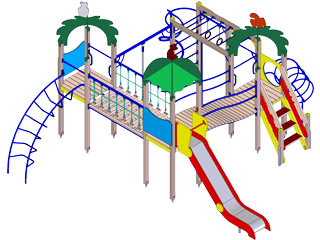 Размеры: 7290х6305, Н=4160, Н горки=1550Материалы: деревянный брус, склеенный под прессом из нескольких отборных сосновых досок, подвергнутых специальной обработке и сушке до мебельной влажности 7-10% для придания особой прочности несущим конструкциям, металлические элементы покрыты порошковыми красками или подвергнуты обработкам: горячая гальванизация, электроцинкование. Весь крепеж – оцинкован, уголки – закруглены, влагостойкая фанера не ниже 1 сорта изготовленная из шлифованного березового шпона повышенной водостойкости, склеенного фенолформальдегидным клеем класса эмиссии Е1 с предварительной заделкой (замазкой или вставками) естественных дефектов древесины, полипропиленовый шестипрядный армированный металлом канат тросовой свивки с резиновым сердечником (для увеличения гибкости), зажимы сетки выполненные из алюминиевого сплава, пластиковые заглушки на места резьбовых соединений и крышки на верхние основания столбов несущих конструкций, полиуретановые лакокрасочные покрытия, двухкомпонентная и порошковая краска.Комплектация: Детский игровой комплекс предназначен для детей дошкольного и школьного возраста от 6-и лет, Несущие столбы комплекса должны быть выполнены из клееного бруса сечением 100х100 мм и иметь скругленный профиль с канавкой посередине. Сверху столб должен заканчиваться пластиковой заглушкой, снизу столб должен заканчиваться металлическим оцинкованным подпятником сечением закладной детали Ø не менее 42 мм, который бетонируется в землю. Для увеличения жесткости конструкций в опорных столбах должны быть сделаны специальные запилы, в которые закрепляются прогоны полов, изнутри зафиксированные специальными оцинкованными уголками. Деревянные детали должны быть тщательно отшлифованы и окрашены профессиональными двухкомпонентными красками в заводских условиях. Пол башен и переход в виде «дуги» изготовлены из деревянного бруса, толщиной не менее 40 мм. Скаты четырехскатной крыши выполнены из влагостойкой окрашенной фанеры толщиной не менее 9 мм, фигурные стропила, крыша из фанерных арок, перила переходов, фанерные экраны и их элементы, борта горки изготовлены из влагостойкой окрашенной фанеры толщиной не менее 24 мм. Каркас металлической горки выполнен из профильной трубы сечением не менее 50х25 мм. Скат горки изготовлен из единого листа нержавеющей стали толщиной 1,5 мм и утоплен в паз фанерного борта. Наличие бортов горки высотой не менее 110 мм обязательно в целях исключения травмирования детей. Горка должна иметь стартовую площадку с перекладиной, заставляющую ребенка присесть, полосу разгона и участок торможения. Комплекс состоит из трех башен соединенных двумя переходами, переход в виде «волны» оснащен металлическими перилами, второй переход выполнен в виде подвесного мостика, изготовленного из досок, каждая из которых крепится на полипропиленовые армированные канаты толщиной не менее 16 мм к металлическим перилам, канат соединен между собой пластиковыми креплениями овальной формы, в местах попадания пальцев используются закрытые коуши. Подвесной мостик оснащается страховочным мостом. Комплекс имеет горку, безопасную лестницу с перилами, высотой не менее 700 мм и ступеньками из нескользящей ламинированной фанеры толщиной не менее 9 мм и деревянного бруса, склеенные между собой, наклонную металлическую спираль из пяти колец, сечением трубы Ø не менее 26 мм окрашенную порошковыми красками, наклонную металлическую лиану с семью вогнутыми перекладинами, прямой рукоход с шведской стенкой из металлических перекладин сечением Ø не менее 33 мм и шестом, сечением трубы Ø не менее 48 мм со спиралью, сечением Ø не менее 33 мм, гимнастические кольца на полипропиленовых армированных металлом канатах сечением Ø не менее 16 мм, гибкий гимнастический полипропиленовый канат основание которого бетонируется в землю, металлический турник оснащенный ребрами жесткости и шест без спирали. Несущие столбы комплекса, оснащенные элементами для лазания, имеют металлические поручни, окрашенными порошковыми красками, сечением трубы Ø не менее 33 мм, для осуществления нормального «хвата». Вершины куполов двух башен выполнены из фигурных арок, крыша третьей башни с четырехскатной крышей выполнена из фигурных стропил. Комплекс оформлен в тропическом стиле. Деревянные детали должны быть тщательно отшлифованы, загрунтованы, и окрашены профессиональными двухкомпонентными красками в заводских условиях.12Примерный эскиз детского спортивного комплекса 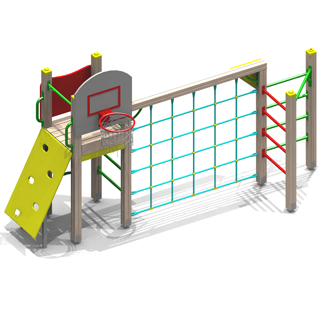 Размеры: 3800х1525, Н=2300Материалы: деревянная доска и деревянный брус, склеенный под прессом из нескольких отборных досок из древесины хвойных пород, подвергнутой специальной обработке и сушке до мебельной влажности 7-10%, влагостойкая фанера не ниже 1 сорта, изготовленная из шлифованного березового шпона повышенной водостойкости, склеенного клеем класса эмиссии Е1 с предварительной заделкой (замазкой или вставками) естественных дефектов древесины, полипропиленовый 6-прядный армированный металлом канат тросовой свивки с резиновым сердечником, пластик, металлические элементы, покрытые порошковыми красками или подвергнутые гальванизации, оцинкованный крепеж, пластиковые заглушки на места резьбовых соединений, порошковая и двухкомпонентная краска.Комплектация: Детский спортивный комплекс предназначен для детей дошкольного возраста от 4-х лет. Несущие столбы комплекса должны быть выполнены из клееного бруса сечением 100х100 мм. Сверху столб должен заканчиваться пластиковой заглушкой, снизу столб должен заканчиваться металлическим оцинкованным подпятником сечением Ø 42 мм, который бетонируется в землю. Пол башни-площадки изготовлен из деревянной доски толщиной 40 мм. Спортивный комплекс включает в себя вертикальную сетку из полипропиленового 6-прядного армированного металлом каната тросовой свивки с резиновым сердечником, канат сетки сечением Ø 16 мм соединен между собой пластиковыми креплениями овальной формы, шведские стенки из металлических перекладин сечением Ø 33 мм, металлический турник сечением Ø 33 мм, фанерный баскетбольный щит с металлическим кольцом и капроновой сеткой, стенку альпиниста из влагостойкой фанеры толщиной 24 мм с отверстиями для ног и рук. Спортивный комплекс также оборудован металлическими поручнями для рук сечением Ø 33 мм. Углы стыков несущих столбов конструкции закрываются накладками из влагостойкой окрашенной фанеры толщиной 24 мм, скругленными по форме. Деревянные детали должны быть тщательно отшлифованы, загрунтованы и окрашены профессиональными двухкомпонентными красками в заводских условиях.13Примерный эскиз качелей на стойках металл, с жесткой подвеской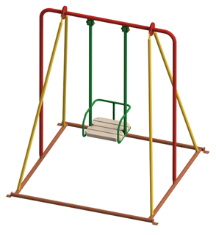 Размеры: 1880х1500, Н=1880, Н сидения=450Материалы: деревянная доска из древесины хвойных пород, подвергнутой специальной обработке и сушке до мебельной влажности 7-10%, металлические элементы, покрытые порошковыми красками, оцинкованный крепеж, пластиковые заглушки на места резьбовых соединений, порошковая и двухкомпонентная краска.Комплектация: Качели предназначены для детей от 3-х лет. Качели состоят из 2-х несущих металлических стоек из трубы сечением Ø 42 мм и 4-х раскосов из трубы сечением Ø 33 мм, нижней рамы из трубы сечением Ø 33 мм, и металлической балки сечением Ø 42 мм с металлической подвеской из трубы сечением Ø 33 мм на подшипниках. Сидение выполнено из четырех деревянных досок толщиной 40 мм со спинкой из металлической трубы сечением Ø 21 мм. Каркас качелей окрашен порошковыми красками в заводских условиях. Деревянные детали должны быть тщательно отшлифованы, загрунтованы и окрашены профессиональными двухкомпонентными красками в заводских условиях.14Качели средние для гибкой подвески,примерный эскиз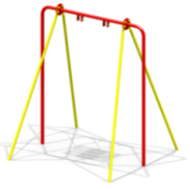 Размеры: 1880х1500, Н=1880Материалы: металлические элементы, покрытые порошковыми красками, оцинкованный крепеж, пластиковые заглушки на места резьбовых соединений, порошковая краска.Комплектация: Качели предназначены для детей от 3-х лет. Качели состоят из 2-х несущих металлических стоек из трубы сечением Ø 42 мм и 4-х раскосов из трубы сечением Ø 33 мм, нижней рамы из трубы сечением Ø 33 мм, и металлической балки сечением Ø 42 мм с креплениями для одной подвески. Каркас качелей окрашен порошковыми красками в заводских условиях.15Подвеска качели укороченная с сиденьем резиновым, примерный эскиз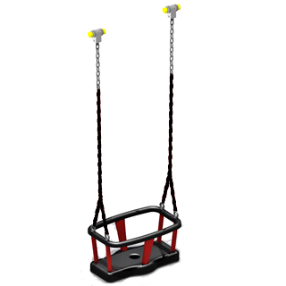 Размеры: 460х250х310, длина цепи 850Материалы: оцинкованная цепь марки 6х19, обрезиненный металл, оцинкованный крепеж, пластиковые заглушки на места резьбовых соединений.Комплектация: Резиновое сидение на металлическом каркасе со спинкой и поручнями для качелей с гибкой подвеской из оцинкованной цепи для детей от 1-го года.16Примерный эскиз песочного дворика с горкой  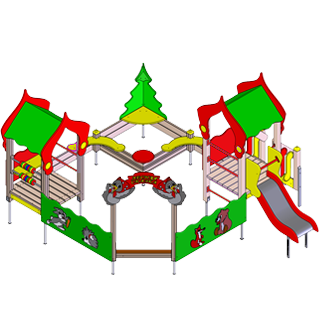 Размеры: 4120х4825, Н=2550, Н площадки=650 и 300Материалы: деревянная доска и деревянный брус, склеенный под прессом из нескольких отборных досок из древесины хвойных пород, подвергнутой специальной обработке и сушке до мебельной влажности 7-10%, влагостойкая фанера не ниже 1 сорта, изготовленная из шлифованного березового шпона повышенной водостойкости, склеенного клеем класса эмиссии Е1 с предварительной заделкой (замазкой или вставками) естественных дефектов древесины, нержавеющий лист, металлические элементы, покрытые порошковыми красками или подвергнутые гальванизации, оцинкованный крепеж, пластиковые заглушки на места резьбовых соединений, порошковая и двухкомпонентная краска.Комплектация: Песочный дворик, оформленный в лесном стиле, предназначен для детей от 2-х лет. Несущие столбы должны быть выполнены из клееного бруса сечением 100х100 мм. Сверху столб должен заканчиваться пластиковой заглушкой, снизу столб должен заканчиваться металлическим оцинкованным подпятником сечением Ø 42 мм, который бетонируется в землю. Боковые стенки песочного дворика выполнены из деревянной доски толщиной 40 мм и влагостойкой окрашенной фанеры толщиной 24 мм. Боковые экраны имеют художественное оформление с изображениями лесных зверей. Пол домиков-беседок изготовлен из деревянной доски толщиной 40 мм. Фигурные фронтоны крыш, сидения и столики выполнены из влагостойкой окрашенной фанеры толщиной 24 мм. Скаты крыш изготовлены из влагостойкой окрашенной фанеры толщиной 15 мм. Фигурная входная арка оформлена в виде двух сорок и надписи «Лесная сказка». Порог арки должен быть выполнен из клееного бруса сечением 100х100 мм и влагостойкой ламинированной нескользящей фанеры толщиной 24 мм. Домики-беседки оснащены металлическими перекладинами сечением Ø 33 мм. Счеты должны быть изготовлены из оцинкованной трубы сечением Ø 26 мм и пластиковых или деревянных «баранок». Скат горки должен быть изготовлен из единого листа нержавеющей стали толщиной 1,5 мм. Борта горки должны быть выполнены из влагостойкой фанеры толщиной 24 мм и высотой 100 мм. Ступеньки лестницы должны быть выполнены из ламинированной нескользящей фанеры толщиной 9 мм и деревянной доски толщиной 40 мм, склеенных между собой. Деревянные детали должны быть тщательно отшлифованы, загрунтованы и окрашены профессиональными двухкомпонентными красками в заводских условиях.17Диван садово-парковый на металлических ножках или эквивалент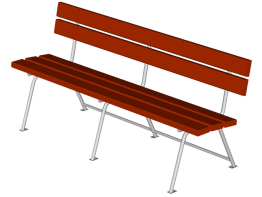 Размеры: 1950х674, Н=825Материалы: деревянная доска из древесины хвойных пород, подвергнутой специальной обработке и сушке до мебельной влажности 7-10%, с удаленными дефектами в виде сучков или смоляных накоплений, выполненная с помощью продольного сращивания на зубчато-клеевое соединение короткомерных брусков, металлические элементы, покрытые порошковыми красками или подвергнутые гальванизации, оцинкованный крепеж, порошковая и акриловая краска.Комплектация: Диван садово-парковый выполнен на металлическом каркасе из трубы круглым сечением Ø 26 мм. Сидение со спинкой состоит из деревянных досок сечением 110х40 мм в количестве в количестве 3 шт. и 2 шт. соответственно. Деревянные детали должны быть тщательно отшлифованы, загрунтованы и окрашены профессиональными акриловыми красками в заводских условиях.2Наименование работ    Ед. измеренияКопание ям вручную без креплений для стоек и столбов: без откосов глубиной до 0,7 м, группа грунтов 2(100 м3 грунта)0,02979 м3Устройство фундаментов: ленточных (применительно)(1 м3 кладки)0,929м3Камень бутовый марка: 600, размер от 150 до 500 мм(м3)-0,9569м3Установка Фундамента железобетонного 250*250*250(ШТ)51штУстановка Фундамента железобетонного 200*300*110(ШТ)20штМонтаж: стеллажей и других конструкций, закрепляемых на фундаментах внутри зданий /МОНТАЖ МАЛЫХ АРХИТЕКТУРНЫХ ФОРМ (ПРИМЕНИТЕЛЬНО)(1 т конструкций)1,83 тИ ПОДПИСИ СТОРОН:№Наименование товараХарактеристики товараКол.1Примерный эскиз детского игрового комплекса Размеры: 7290х6305, Н=4160, Н горки=1550Материалы: деревянный брус, склеенный под прессом из нескольких отборных сосновых досок, подвергнутых специальной обработке и сушке до мебельной влажности 7-10% для придания особой прочности несущим конструкциям, металлические элементы покрыты порошковыми красками или подвергнуты обработкам: горячая гальванизация, электроцинкование. Весь крепеж – оцинкован, уголки – закруглены, влагостойкая фанера не ниже 1 сорта изготовленная из шлифованного березового шпона повышенной водостойкости, склеенного фенолформальдегидным клеем класса эмиссии Е1 с предварительной заделкой (замазкой или вставками) естественных дефектов древесины, полипропиленовый шестипрядный армированный металлом канат тросовой свивки с резиновым сердечником (для увеличения гибкости), зажимы сетки выполненные из алюминиевого сплава, пластиковые заглушки на места резьбовых соединений и крышки на верхние основания столбов несущих конструкций, полиуретановые лакокрасочные покрытия, двухкомпонентная и порошковая краска.Комплектация: Детский игровой комплекс предназначен для детей дошкольного и школьного возраста от 6-и лет, Несущие столбы комплекса должны быть выполнены из клееного бруса сечением 100х100 мм и иметь скругленный профиль с канавкой посередине. Сверху столб должен заканчиваться пластиковой заглушкой, снизу столб должен заканчиваться металлическим оцинкованным подпятником сечением закладной детали Ø не менее 42 мм, который бетонируется в землю. Для увеличения жесткости конструкций в опорных столбах должны быть сделаны специальные запилы, в которые закрепляются прогоны полов, изнутри зафиксированные специальными оцинкованными уголками. Деревянные детали должны быть тщательно отшлифованы и окрашены профессиональными двухкомпонентными красками в заводских условиях. Пол башен и переход в виде «дуги» изготовлены из деревянного бруса, толщиной не менее 40 мм. Скаты четырехскатной крыши выполнены из влагостойкой окрашенной фанеры толщиной не менее 9 мм, фигурные стропила, крыша из фанерных арок, перила переходов, фанерные экраны и их элементы, борта горки изготовлены из влагостойкой окрашенной фанеры толщиной не менее 24 мм. Каркас металлической горки выполнен из профильной трубы сечением не менее 50х25 мм. Скат горки изготовлен из единого листа нержавеющей стали толщиной 1,5 мм и утоплен в паз фанерного борта. Наличие бортов горки высотой не менее 110 мм обязательно в целях исключения травмирования детей. Горка должна иметь стартовую площадку с перекладиной, заставляющую ребенка присесть, полосу разгона и участок торможения. Комплекс состоит из трех башен соединенных двумя переходами, переход в виде «волны» оснащен металлическими перилами, второй переход выполнен в виде подвесного мостика, изготовленного из досок, каждая из которых крепится на полипропиленовые армированные канаты толщиной не менее 16 мм к металлическим перилам, канат соединен между собой пластиковыми креплениями овальной формы, в местах попадания пальцев используются закрытые коуши. Подвесной мостик оснащается страховочным мостом. Комплекс имеет горку, безопасную лестницу с перилами, высотой не менее 700 мм и ступеньками из нескользящей ламинированной фанеры толщиной не менее 9 мм и деревянного бруса, склеенные между собой, наклонную металлическую спираль из пяти колец, сечением трубы Ø не менее 26 мм окрашенную порошковыми красками, наклонную металлическую лиану с семью вогнутыми перекладинами, прямой рукоход с шведской стенкой из металлических перекладин сечением Ø не менее 33 мм и шестом, сечением трубы Ø не менее 48 мм со спиралью, сечением Ø не менее 33 мм, гимнастические кольца на полипропиленовых армированных металлом канатах сечением Ø не менее 16 мм, гибкий гимнастический полипропиленовый канат основание которого бетонируется в землю, металлический турник оснащенный ребрами жесткости и шест без спирали. Несущие столбы комплекса, оснащенные элементами для лазания, имеют металлические поручни, окрашенными порошковыми красками, сечением трубы Ø не менее 33 мм, для осуществления нормального «хвата». Вершины куполов двух башен выполнены из фигурных арок, крыша третьей башни с четырехскатной крышей выполнена из фигурных стропил. Комплекс оформлен в тропическом стиле. Деревянные детали должны быть тщательно отшлифованы, загрунтованы, и окрашены профессиональными двухкомпонентными красками в заводских условиях.12Примерный эскиз детского спортивного комплекса Размеры: 3800х1525, Н=2300Материалы: деревянная доска и деревянный брус, склеенный под прессом из нескольких отборных досок из древесины хвойных пород, подвергнутой специальной обработке и сушке до мебельной влажности 7-10%, влагостойкая фанера не ниже 1 сорта, изготовленная из шлифованного березового шпона повышенной водостойкости, склеенного клеем класса эмиссии Е1 с предварительной заделкой (замазкой или вставками) естественных дефектов древесины, полипропиленовый 6-прядный армированный металлом канат тросовой свивки с резиновым сердечником, пластик, металлические элементы, покрытые порошковыми красками или подвергнутые гальванизации, оцинкованный крепеж, пластиковые заглушки на места резьбовых соединений, порошковая и двухкомпонентная краска.Комплектация: Детский спортивный комплекс предназначен для детей дошкольного возраста от 4-х лет. Несущие столбы комплекса должны быть выполнены из клееного бруса сечением 100х100 мм. Сверху столб должен заканчиваться пластиковой заглушкой, снизу столб должен заканчиваться металлическим оцинкованным подпятником сечением Ø 42 мм, который бетонируется в землю. Пол башни-площадки изготовлен из деревянной доски толщиной 40 мм. Спортивный комплекс включает в себя вертикальную сетку из полипропиленового 6-прядного армированного металлом каната тросовой свивки с резиновым сердечником, канат сетки сечением Ø 16 мм соединен между собой пластиковыми креплениями овальной формы, шведские стенки из металлических перекладин сечением Ø 33 мм, металлический турник сечением Ø 33 мм, фанерный баскетбольный щит с металлическим кольцом и капроновой сеткой, стенку альпиниста из влагостойкой фанеры толщиной 24 мм с отверстиями для ног и рук. Спортивный комплекс также оборудован металлическими поручнями для рук сечением Ø 33 мм. Углы стыков несущих столбов конструкции закрываются накладками из влагостойкой окрашенной фанеры толщиной 24 мм, скругленными по форме. Деревянные детали должны быть тщательно отшлифованы, загрунтованы и окрашены профессиональными двухкомпонентными красками в заводских условиях.13Примерный эскиз качелей на стойках металл, с жесткой подвескойРазмеры: 1880х1500, Н=1880, Н сидения=450Материалы: деревянная доска из древесины хвойных пород, подвергнутой специальной обработке и сушке до мебельной влажности 7-10%, металлические элементы, покрытые порошковыми красками, оцинкованный крепеж, пластиковые заглушки на места резьбовых соединений, порошковая и двухкомпонентная краска.Комплектация: Качели предназначены для детей от 3-х лет. Качели состоят из 2-х несущих металлических стоек из трубы сечением Ø 42 мм и 4-х раскосов из трубы сечением Ø 33 мм, нижней рамы из трубы сечением Ø 33 мм, и металлической балки сечением Ø 42 мм с металлической подвеской из трубы сечением Ø 33 мм на подшипниках. Сидение выполнено из четырех деревянных досок толщиной 40 мм со спинкой из металлической трубы сечением Ø 21 мм. Каркас качелей окрашен порошковыми красками в заводских условиях. Деревянные детали должны быть тщательно отшлифованы, загрунтованы и окрашены профессиональными двухкомпонентными красками в заводских условиях.14Качели средние для гибкой подвески,примерный эскизРазмеры: 1880х1500, Н=1880Материалы: металлические элементы, покрытые порошковыми красками, оцинкованный крепеж, пластиковые заглушки на места резьбовых соединений, порошковая краска.Комплектация: Качели предназначены для детей от 3-х лет. Качели состоят из 2-х несущих металлических стоек из трубы сечением Ø 42 мм и 4-х раскосов из трубы сечением Ø 33 мм, нижней рамы из трубы сечением Ø 33 мм, и металлической балки сечением Ø 42 мм с креплениями для одной подвески. Каркас качелей окрашен порошковыми красками в заводских условиях.15Подвеска качели укороченная с сиденьем резиновым, примерный эскизРазмеры: 460х250х310, длина цепи 850Материалы: оцинкованная цепь марки 6х19, обрезиненный металл, оцинкованный крепеж, пластиковые заглушки на места резьбовых соединений.Комплектация: Резиновое сидение на металлическом каркасе со спинкой и поручнями для качелей с гибкой подвеской из оцинкованной цепи для детей от 1-го года.16Примерный эскиз песочного дворика с горкой  Размеры: 4120х4825, Н=2550, Н площадки=650 и 300Материалы: деревянная доска и деревянный брус, склеенный под прессом из нескольких отборных досок из древесины хвойных пород, подвергнутой специальной обработке и сушке до мебельной влажности 7-10%, влагостойкая фанера не ниже 1 сорта, изготовленная из шлифованного березового шпона повышенной водостойкости, склеенного клеем класса эмиссии Е1 с предварительной заделкой (замазкой или вставками) естественных дефектов древесины, нержавеющий лист, металлические элементы, покрытые порошковыми красками или подвергнутые гальванизации, оцинкованный крепеж, пластиковые заглушки на места резьбовых соединений, порошковая и двухкомпонентная краска.Комплектация: Песочный дворик, оформленный в лесном стиле, предназначен для детей от 2-х лет. Несущие столбы должны быть выполнены из клееного бруса сечением 100х100 мм. Сверху столб должен заканчиваться пластиковой заглушкой, снизу столб должен заканчиваться металлическим оцинкованным подпятником сечением Ø 42 мм, который бетонируется в землю. Боковые стенки песочного дворика выполнены из деревянной доски толщиной 40 мм и влагостойкой окрашенной фанеры толщиной 24 мм. Боковые экраны имеют художественное оформление с изображениями лесных зверей. Пол домиков-беседок изготовлен из деревянной доски толщиной 40 мм. Фигурные фронтоны крыш, сидения и столики выполнены из влагостойкой окрашенной фанеры толщиной 24 мм. Скаты крыш изготовлены из влагостойкой окрашенной фанеры толщиной 15 мм. Фигурная входная арка оформлена в виде двух сорок и надписи «Лесная сказка». Порог арки должен быть выполнен из клееного бруса сечением 100х100 мм и влагостойкой ламинированной нескользящей фанеры толщиной 24 мм. Домики-беседки оснащены металлическими перекладинами сечением Ø 33 мм. Счеты должны быть изготовлены из оцинкованной трубы сечением Ø 26 мм и пластиковых или деревянных «баранок». Скат горки должен быть изготовлен из единого листа нержавеющей стали толщиной 1,5 мм. Борта горки должны быть выполнены из влагостойкой фанеры толщиной 24 мм и высотой 100 мм. Ступеньки лестницы должны быть выполнены из ламинированной нескользящей фанеры толщиной 9 мм и деревянной доски толщиной 40 мм, склеенных между собой. Деревянные детали должны быть тщательно отшлифованы, загрунтованы и окрашены профессиональными двухкомпонентными красками в заводских условиях.17Диван садово-парковый на металлических ножках или эквивалентРазмеры: 1950х674, Н=825Материалы: деревянная доска из древесины хвойных пород, подвергнутой специальной обработке и сушке до мебельной влажности 7-10%, с удаленными дефектами в виде сучков или смоляных накоплений, выполненная с помощью продольного сращивания на зубчато-клеевое соединение короткомерных брусков, металлические элементы, покрытые порошковыми красками или подвергнутые гальванизации, оцинкованный крепеж, порошковая и акриловая краска.Комплектация: Диван садово-парковый выполнен на металлическом каркасе из трубы круглым сечением Ø 26 мм. Сидение со спинкой состоит из деревянных досок сечением 110х40 мм в количестве в количестве 3 шт. и 2 шт. соответственно. Деревянные детали должны быть тщательно отшлифованы, загрунтованы и окрашены профессиональными акриловыми красками в заводских условиях.2Наименование работ    Ед. измеренияКопание ям вручную без креплений для стоек и столбов: без откосов глубиной до 0,7 м, группа грунтов 2(100 м3 грунта)0,02979 м3Устройство фундаментов: ленточных (применительно)(1 м3 кладки)0,929м3Камень бутовый марка: 600, размер от 150 до 500 мм(м3)-0,9569м3Установка Фундамента железобетонного 250*250*250(ШТ)51штУстановка Фундамента железобетонного 200*300*110(ШТ)20штМонтаж: стеллажей и других конструкций, закрепляемых на фундаментах внутри зданий /МОНТАЖ МАЛЫХ АРХИТЕКТУРНЫХ ФОРМ (ПРИМЕНИТЕЛЬНО)(1 т конструкций)1,83 тПередал:ПринялАдминистрация Федоровского сельского поселения Тосненского района Ленинградской области187021 Ленинградская область, Тосненский район, дер. Федоровское, ул. Шоссейная, д. 12-АИНН 4716024602 КПП 471601001л.сч. 0217510137)Банк: Отделение Ленинградскоег. Санкт-ПетербургР.сч. 40101810200000010022БИК 044106001ОКТМО 41648452КБК    010 1110507510 0000 120Глава администрации_______________А. С. Маслов1.Наименование, место нахождения (для юридического лица)2. ФИО, паспортные данные, сведения о месте жительства (для физического лиа)3. Сведения об организационно правовой форме4.Номер контактного телефона, электронной почты.ИНН участника закупкиИНН (при наличии) учредителей, членов коллегиального исполнительного органа, лица, исполняющего функции единоличного исполнительного органа участника запроса котировок;КППБанковские реквизиты:ОКПО ОКТМОФ И О руководителяДЕКЛАРАЦИЯ о принадлежности участника закупки к субъектам малого и среднего предпринимательства в соответствии с требованиями, установленными статьей 4 Федерального закона от 24.07.2007 N 209-ФЗ «О развитии малого и среднего предпринимательства в Российской Федерации»_______________________________________________________________________________(наименование участника закупки) относится к субъекту малого или среднего предпринимательства с соблюдением следующих условийДЕКЛАРАЦИЯ о принадлежности участника закупки к субъектам малого и среднего предпринимательства в соответствии с требованиями, установленными статьей 4 Федерального закона от 24.07.2007 N 209-ФЗ «О развитии малого и среднего предпринимательства в Российской Федерации»_______________________________________________________________________________(наименование участника закупки) относится к субъекту малого или среднего предпринимательства с соблюдением следующих условийДЕКЛАРАЦИЯ о принадлежности участника закупки к субъектам малого и среднего предпринимательства в соответствии с требованиями, установленными статьей 4 Федерального закона от 24.07.2007 N 209-ФЗ «О развитии малого и среднего предпринимательства в Российской Федерации»_______________________________________________________________________________(наименование участника закупки) относится к субъекту малого или среднего предпринимательства с соблюдением следующих условийДЕКЛАРАЦИЯ о принадлежности участника закупки к субъектам малого и среднего предпринимательства в соответствии с требованиями, установленными статьей 4 Федерального закона от 24.07.2007 N 209-ФЗ «О развитии малого и среднего предпринимательства в Российской Федерации»_______________________________________________________________________________(наименование участника закупки) относится к субъекту малого или среднего предпринимательства с соблюдением следующих условийДЕКЛАРАЦИЯ о принадлежности участника закупки к субъектам малого и среднего предпринимательства в соответствии с требованиями, установленными статьей 4 Федерального закона от 24.07.2007 N 209-ФЗ «О развитии малого и среднего предпринимательства в Российской Федерации»_______________________________________________________________________________(наименование участника закупки) относится к субъекту малого или среднего предпринимательства с соблюдением следующих условийДЕКЛАРАЦИЯ о принадлежности участника закупки к субъектам малого и среднего предпринимательства в соответствии с требованиями, установленными статьей 4 Федерального закона от 24.07.2007 N 209-ФЗ «О развитии малого и среднего предпринимательства в Российской Федерации»_______________________________________________________________________________(наименование участника закупки) относится к субъекту малого или среднего предпринимательства с соблюдением следующих условийДЕКЛАРАЦИЯ о принадлежности участника закупки к субъектам малого и среднего предпринимательства в соответствии с требованиями, установленными статьей 4 Федерального закона от 24.07.2007 N 209-ФЗ «О развитии малого и среднего предпринимательства в Российской Федерации»_______________________________________________________________________________(наименование участника закупки) относится к субъекту малого или среднего предпринимательства с соблюдением следующих условийДЕКЛАРАЦИЯ о принадлежности участника закупки к субъектам малого и среднего предпринимательства в соответствии с требованиями, установленными статьей 4 Федерального закона от 24.07.2007 N 209-ФЗ «О развитии малого и среднего предпринимательства в Российской Федерации»_______________________________________________________________________________(наименование участника закупки) относится к субъекту малого или среднего предпринимательства с соблюдением следующих условийНаименование условия Наименование условия Наименование условия Ед. изм. Ед. изм. Ед. изм. Данные (указываются цифровые значения с одним знаком после запятой) Суммарная доля участия Российской Федерации, субъектов Российской Федерации, муниципальных образований, иностранных юридических лиц, иностранных граждан, общественных и религиозных организаций (объединений), благотворительных и иных фондов в уставном (складочном) капитале (паевом фонде) Суммарная доля участия Российской Федерации, субъектов Российской Федерации, муниципальных образований, иностранных юридических лиц, иностранных граждан, общественных и религиозных организаций (объединений), благотворительных и иных фондов в уставном (складочном) капитале (паевом фонде) Суммарная доля участия Российской Федерации, субъектов Российской Федерации, муниципальных образований, иностранных юридических лиц, иностранных граждан, общественных и религиозных организаций (объединений), благотворительных и иных фондов в уставном (складочном) капитале (паевом фонде) % % % Доля участия, принадлежащая одному или нескольким юридическим лицам, не являющимися субъектами малого и среднего предпринимательства Доля участия, принадлежащая одному или нескольким юридическим лицам, не являющимися субъектами малого и среднего предпринимательства Доля участия, принадлежащая одному или нескольким юридическим лицам, не являющимися субъектами малого и среднего предпринимательства % % % Средняя численность работников за предшествующий календарный год (за _______ год) Средняя численность работников за предшествующий календарный год (за _______ год) Средняя численность работников за предшествующий календарный год (за _______ год) человек человек человек Выручка от реализации товаров (работ, услуг) без НДС за предшествующий календарный год (за ______ год) Выручка от реализации товаров (работ, услуг) без НДС за предшествующий календарный год (за ______ год) Выручка от реализации товаров (работ, услуг) без НДС за предшествующий календарный год (за ______ год) руб. руб. руб. **Просим обратить Ваше внимание, что сумма дохода указывается полностью общая без запятых в рублях.*Просим обратить Ваше внимание, что сумма дохода указывается полностью общая без запятых в рублях.*Просим обратить Ваше внимание, что сумма дохода указывается полностью общая без запятых в рублях.*Просим обратить Ваше внимание, что сумма дохода указывается полностью общая без запятых в рублях.*Просим обратить Ваше внимание, что сумма дохода указывается полностью общая без запятых в рублях.*Просим обратить Ваше внимание, что сумма дохода указывается полностью общая без запятых в рублях.*Просим обратить Ваше внимание, что сумма дохода указывается полностью общая без запятых в рублях.*Просим обратить Ваше внимание, что сумма дохода указывается полностью общая без запятых в рублях.Руководитель организации (индивидуальный предприниматель) (подпись) (подпись) (И.О. Фамилия) (И.О. Фамилия) (И.О. Фамилия) 